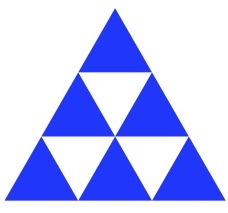 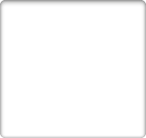 CEO: DAVIDE GIOVANNI PAPAINTERNATIONAL BEST SELLING ACADEMIC AUTHORLEADING INTERNATIONAL TRADE SPECIALIST AND AGENCY EXPERTPROFESSIONAL COMMODITY TRADER (PCT)FTN EXPORTING AUSTRALIA  EST: 1988 Division of Registered Business  FTN Exporting Australia Trading; https://www.ftnx.net Education: www.smice.net Email: ftn_smice@bigpond.com Registered Office: Bacchus Marsh office, Melbourne, Victoria Australia 3340Registered Business : Australian Securities and Investment Commission (ASIC)Phone numbers provided on contract.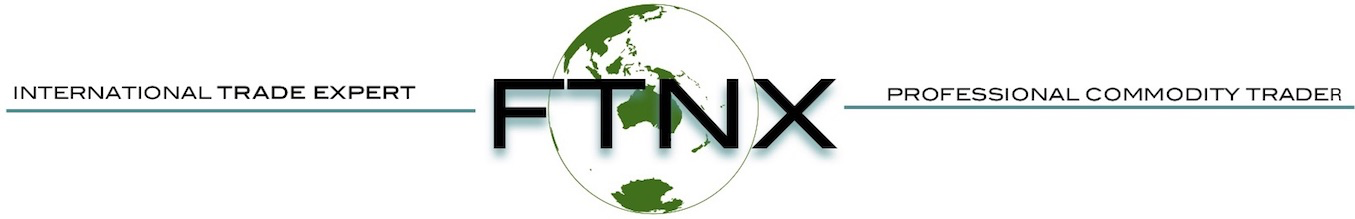 ORIGINALOFFERNON BREAK CARGO (NBC): ICC FOB INCOTERMS 2020INSTANTANEOUS CONTRACT APPLICATION  (ICA)As presented by an export ready supplier in possession of good being offered to the buyer FTNX.If  the supplier has provided an offer to FTN Exporting in the last 12 months through a SPCT member, please return offer to the SPCT member and not directly to FTN Exporting. For Full Container Loads (FCL), please use FCL form  and not this NBC form.This  offer format is produced by FTN Exporting for the benefit  and use by supplier world wide submitting goods for our purchase consideration.FOR THE ATTENTION: The  buyer securing title for goods offered C/o: FTN EXPORTING AUSTRALIA AS SERVICED BY THE SUPPLIER  IN POSSESSION OF EXPORT READY GOODSCORPORATE  NAME:COUNTRY : TRANSACTION CODE	: XXX-XXX-XXX-XXX RELEASE DATE		: MM/DD/YYVALIDITY			: MM/DD/YY   PREAMBLEI / We  the named Supplier ( a.k.a: the Seller) in possession of export ready goods hereby offer such goods  to FTN Exporting as buyer,  for its purchase consideration in the year 2020. We do hereby assure FTN Exporting that supply is available for 3 months or longer  as indicated under validity.We agree that the offer is legally binding once it is  returned as signed in PDF form by the buyer. We also agree, at all times, to keep the nature business strictly confidential.PRODUCT DETAILSNOTES: NBC DELIVERABLE LOTS Revolving shipment 50,000 MT or more  but under 140,000 MT VLBC shipments is the expectation Revolving contract of supply monthly  or bi-monthly, for  8 months or longer.12 - 60 months period of supply is the expectation ORTHODOX PROCEDURES: OFFER, CONTRACT, IDLC, P.G, DELIVERY, COLLECTION, NEXT DELIVERYSeller advises this offer to the buyer or an acceptable simile.  Buyer has up to validity period to accept offer. Once offer is returned as  accepted in PDF format; Seller releases contract to Buyer  ( unless our contract copy is sought) Buyer has 21 days or less to sign and return the  contract  by email and hardcopy mail.Buyer has 7 days to  inform seller that the required  DLC is ready to be advisedSeller’s bank, pays the advising bank of the buyer  the transfer fee on first call The buyer’s advising bank transfers the credit  directly to the supplier Supplier accepts the credit within 5 banking days.P.G SLC  is advised by the suppler to the buyer within  3 days thereafter.Buyer ship arrives. Goods are loaded Documents are presented cleanly  Supplier collects payments as fixed 30 days prior  Ship heads to destination portDefective Goods: Buyer has 90 days to report any defects.Defective Goods: Seller offers acceptable  remedy.  Notes: Whether variable of fixed price is offered  first delivery price is applied as per the price served on the contract signing date (CSD) in where first delivery must eventuate within 30 days thereafter while payment matters is being servicedThe sequence of payment and delivery continues accordingly thereafter.A Performance Guarantee (P.G)  is required from the supplier once DLC advised by the buyer is accepted. Should the seller fail to enact on  any delivery on time, the buyer collects on the P.G. MINIMUM DOCUMENTS THAT WILL NEED TO BE  PROVIDEDOne set of each marked as ‘original’ copy as indicated. Contract indicates final set of transport  documents required.Shipping and loading  issues; in accordance with Incoterms 2020 entity at fault  bears expense. Risk  transfers to the buyer once goods pass ships rails port of loading and is placed on board in good condition.SHIP’S MATES RECEIPT CERTIFICATE OF ORIGIN SELLER INVOICE QUALITY: PRE-SHIPMENT INSPECTION BY LEADING INDEPENDENT INSPECTION SERVICESELLERS EXPORT DECLARATION (SDI)EXPORT PERMIT AUTHORISATION OR LICENSE.FCR: FORWARDERS RECEIPT The  seller is required to secure such document. Insurance and freight for the account of the buyer.FREIGHT AT  CFR or CIFIf carriage is able to be secured by the seller, if  later sought, once  the FOB price is accepted, please indicate in comments section. If CIF is available and later sought once FOB price basis is accepted, please ensure  115% Clause “C” cover is apparent.PAYMENT INSTRUMENT: UCP 600 DLC ISSUANCE RULES Formal Deliveries: The person identified as the buyer herein, paying for goods is also the same person signing this offer.  Buyer to advise a UCP 600 ruling Irrevocable Letter of Credit  (IDLC) as supported and advised  by  a top 100 bank of the world located Melbourne, Australia. All transport documents are presented to our bank electronically. A  single copy of such documents is also advised to FTN Exporting  via PDF email. No airmail of document required. No partial payment allowed. Collection is applied by the supplier at sight of clean documents presented on time. The DLC shall be issued as a non cumulative revolving credit (NCR). From the early lodgement date to the last delivery date plus 60 days  produces the expiration date of the credit. The Buyer must issue the DLC as confirmed  if a top 100  ranked bank of the world as stated is not apparent. Added security and identification purposes. The Buyer informs the seller by email when DLC lodgement date is formally prescribed as indicated on the contract.  The bank of the seller shall pay the transfer fee  to our bank to have the DLC formally released, directly to the  sellers account. The seller will be served with a pro forma invoice  by email, declaring the  transfer  fee cost to the supplier. The supplier  shall take the invoice to their bank pay the fee  directly to our bank and receive the formally released  active DLC.  This bank to bank aspect ensures  a formidable added security feature so as to ensure the intent of parties to the contract, beyond the sealing of the contract.RULES TERMS AND CONDITIONS OF TRADE AND SALEParagraph  (1) ( 2) (3) (4) must be apparent on sellers contract  for buyer to be able to consider purchase. UCP600 (Uniform Custom and Practice for Documentary Credit issuance as per ICC publication 600) Rules of Delivery as per “Incoterms 2010” in accordance with ICC Paris, France, trademark application.Should a contract be signed after  January 1, 2020,  new Incoterms 2020 delivery rules  applies.URC522 (Uniform Rules for Collection ICC publication numbered 522 or latest ) Rules of International Agency and  foreign law governance therein (via English law) English language applies as well as contract formation rules. Offer once accepted is legally binding (X)  subject to  contract signatures ( ) . Internet PDF and or facsimile documents allowed to apply up to buyers contract signing time. Formal hardcopy of contracts issued by courier mail becomes evident, as advised by buyer, once evidence of its dispatch is served via a postal courier receipt. Arbitration: All disputes not settled amicably   arbitration conducted in sellers countrySales of Goods Act (2001) U.K Goods offered must be valid  for our purchase consideration for 3 months. Longer period preferred. A fixed price basis is expected. Variable price basis considered if a discount is apparent BANK OF THE BUYERThe financial instrument supporting  ICC UCP 600 banking rules  shall be advised by the bank of the buyer specified below (Top 100 ranked bank of the world) Name of bank of buyer: WESTPAC CORPORATION, MELBOURNE AUSTRALIA.SELLER:  CONFIRMATIONI / We  the below entity issuing this offer as Seller in possession of export goods offered do hereby make this offer with good and honourable intent as principal. PRINT NAME DATE SEAL SIGNATURE BUYER: CONFIRMATIONI / We the said named  buyer accepting documents for goods specified, is able to confirm  that we are ready willing and financially able (RWA) to consider the purchase of goods offered when this offer is signed and returned by email in PDF  form. On the return  of the offer, we would  like to examine a full contract for the product defined herein. The return of the signed offer is legally binding on both parties to the contract. Please advise a full contract within  7 days of this offer being returned with the  details below clearly applied.Corporate Name of the Buyer :(a)Postal Address:(b)Managers Name: (c)Fixed line phone number(s) (d)Fax(e)Mobile(f)Email(g)Website(h)Full details of buyer’s bank issuing the credit for payment of  goods (i)Port of Destination:(j)COMMENTS Added matters that we should be aware about please indicated below otherwise leave blank.Date SignedSealedThe seller fills  in the details  sought and converts DOCX document to PDF and returns it to the  buyer. If DOCX formatted document is not served, print PDF, fill in by hand using a blue ink pen and retune after resending as a PDF. If the seller is producing their own offer, please ensure main elements herein  are apparent.©FTNX 2019/2020PRODUCTGRADEMAIN PROPERTIESSee Attached Specifications  via PDFPRODUCT ORIGINCONTRACT QUANTITYREVOLVING BASIS MONTHLYTOTAL  DELIVERY PERIODINITIAL DELIVERY PORT OF LOADINGFIXED PRICE  OFFER per MTVariable Price ? Please advise in comments section  LDD: LATE DELIVERY DISCOUNTDELIVERY MODES ICC FOB INCOTERMSFIRST DELIVERY: 30 DAYS AFTER CONTRACT IS SIGNED PAYMENT NCR  TRANSFERABLE  IDLC  ‘AT SIGHT’